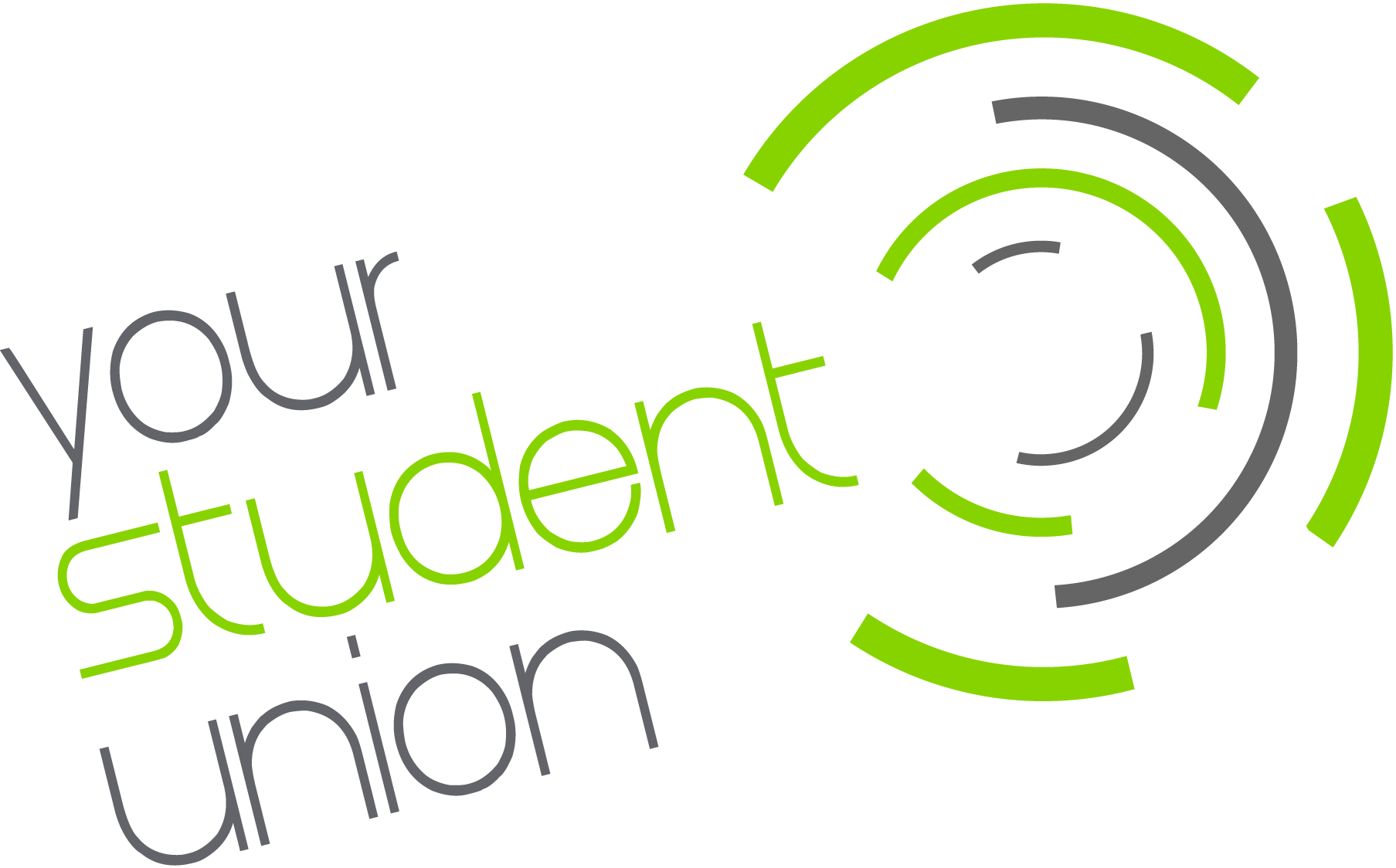 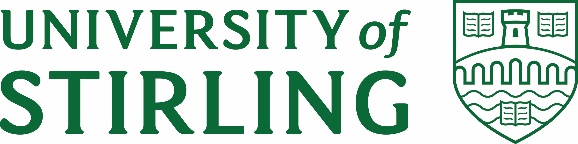 A Student Guide to FeedbackWhat is feedback?It is a key part of developing as an independent learner. It guides you to identify your strengths and how to improve your future work. It comes in many forms (e.g., electronically, written, audio recording, verbal, class feedback/personal feedback and with exemplars) and from different people, including your tutors and other students.Who is responsible for feedback?The University is responsible for ensuring you receive feedback that is:clear and accessiblereturned electronically (unless otherwise advised in advance)received within 3 weeks of submitting work, except for dissertations or equivalent*constructive and supportivealigned to the final mark awarded and to the assessment learning outcomes and identifies the strengths of the work, as well as areas for improvementappropriate for the level of studyYou are responsible for:familiarising yourself with module information on how to approach assessments and how, when, and where to find your feedbackaccessing and digesting your feedbackseeking further help and guidance from your tutors and other studentssaving a copy of your feedback for future usereflecting on your feedback to celebrate and build on your strengths and to use what you have learnt in your approach to work in the futureoffering constructive and supportive feedback to other students when asked to do soFurther help is always availableFeedback and Guidance sessions are available regularly for every module and provide opportunities for you to clarify and discuss your feedback 1-to-1. Check module information for details. StudentStudent Learning Services can also help you, check details at http://www.stir.ac.uk/campus-life/learningsupport/student-learning-services/. If in doubt, your personal tutor can guide you to sources of help.* If not possible, in exceptional circumstances, students will be given an explanation for the delay and a new date set.